МБУК Центральная библиотека МР Благоварский районМетодический отделПусть будет мир без слёз…(Методические рекомендации ко Дню Победы в ВеликойОтечественной войне)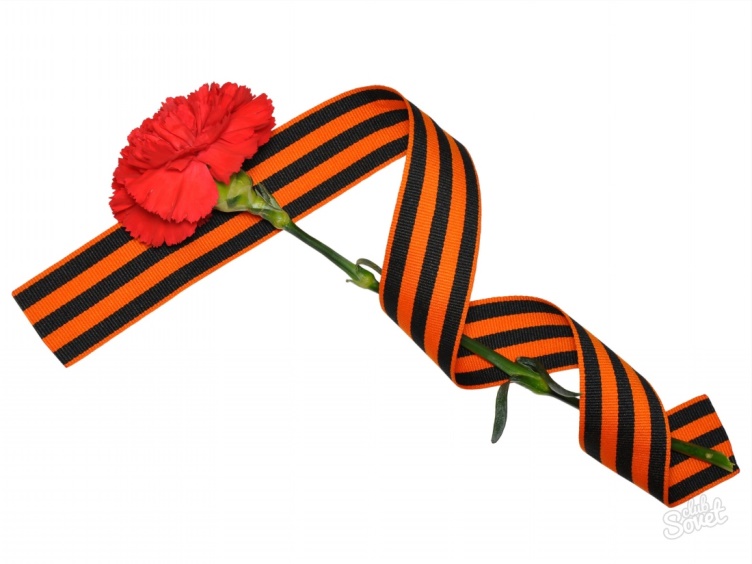 Языково, 2018Готовимся к празднику ПобедыЭта память - верьте, люди, -всей Земле нужна…Если мы войну забудем,вновь придёт война.Р. РождественскийПредисловие9 мая - знаменательный день для истории России. День Победы советского народа в Великой Отечественной войне. Для нашей страны эта дата наполнена особым смыслом. Это память о военном лихолетье, когда в огромной стране не осталось ни одной семьи, не испытавшей горечь утраты. Это – священная память о погибших на полях сражений. Библиотеки проводят огромную работу по патриотическому воспитанию, связанную с этой датой. И хочется видеть живой отклик в глазах и душах людей, которым предназначена эта работа. Как этого добиться? Как достучаться до их сердец? Как сделать так, чтобы пробудить интерес в их душах? Цель методических рекомендаций: показать библиотекарям всё многообразие форм и методов работы библиотек по этому направлению. При наличии музея или уголка боевой славы урок патриотизма целесообразно провести в его экспозиции. Это усиливает эмоциональное восприятие материала. Патриотическое воспитание всегда было приоритетным направлением библиотек в работе с молодёжью. В каждой библиотеке проводится немало мероприятий, связанных с историей России вообще, в том числе с темой Победы в Великой Отечественной войне 1941-1945 гг. Это обзоры книг, информационные беседы, разработки выставок – инсталляций, читательские конференции, обсуждение книг и т.д. Как часто нам приходиться слышать о полной бездуховности современного молодого поколения, о том, что им чуждо чувство патриотизма, любви к Родине. В одном из библиотечных профессиональных журналов прозвучала такая мысль: «Плановые мероприятия по формированию молодёжи патриотизма заведомо невыполнимы. Такое высокое и хрупкое чувство без всяких планов обычно зарождается дома, в семье. Нельзя же по плану сформировать любовь к матери, к отцу, тем более к Родине…» И всё-таки очень хочется, чтобы огромная работа библиотек по патриотическому воспитанию не пропала даром. Хотелось бы видеть и слышать живой отклик в глазах и душах молодёжи. Но как достучаться до их сердец? По мнению нашей коллеги, И.И. Тихомировой, «главная задача библиотеки в  работе с молодёжью, не столько дать информацию, сколько смоделировать ситуацию, которая вызовет сильный эмоциональный резонанс, пробуждающий, в свою очередь, интерес к получению информации». И здесь важно уметь синтезировать наглядность, работу с книгой и другими информационными источниками, ведение диалога и т.д. Данные методические рекомендации помогут в работе по патриотическому воспитанию читателей, прежде всего молодёжи, показать события Великой Отечественной войны. Организация книжных выставок в библиотеках Одним из методов массовой работы библиотеки, заключающимся в рекомендации книг путем непосредственного раскрытия их содержания в зрительно воспринимаемой форме, является наглядная пропаганда литературы. События ВОВ рекомендуем представить различными наглядными формами: книжно-иллюстративными выставками, открытыми просмотрами литературы, тематическими полками, стендами и др. На протяжении многих десятилетий выставка продолжает оставаться наиболее эффективным средством привлечения читателей в библиотеку, важной составной частью библиотечно-библиографического обслуживания. В последнее время появилось много новых форм организации книжных выставок. Тематические выставки играют большую роль в раскрытии фондов, оказывают помощь библиотекарю при рекомендации книг. Их задача — показать наиболее ценные книги по актуальной теме, помочь читателю выбрать те, которые ему нужны для изучения вопроса. Тематические выставки подразделяются на: • постоянные выставки, отражающие важнейшие события экономики, культуры, истории и т.д. (Например: «Во имя Отечества. История видов Вооруженных Сил, родов войск»). • выставки к памятным датам. (Например: «На Московском направлении: к 65-летию битвы под Москвой»); • выставки, посвящённые жизни и деятельности выдающихся лиц. (Например: «Полководец Победы - маршал Г.К. Жуков к ...-летию со дня рождения»); • выставка забытых книг. (Например: «Строки, опаленные войной» - выставка книг, изданных в 1941-1945 гг.); • выставки-презентации одной книги в связи с отмечаемой датой выхода книги. Содержание такой выставки можно раскрыть с помощью справок об авторе, других изданиях книги, статей об этой книге. (Например: трилогия К. Симонова «Живые и мёртвые», представление книги-юбиляра Б. Васильева «А зори здесь тихие…, «В списках не значился…» • выставка, посвящённая творчеству одного автора. (Например: «Песня меня научила свободе…» - по стихотворениям М. Джалиля, «А мы с тобой, брат, из пехоты…» - жизнь и творчество Б. Окуджавы). Жанровые выставки близки к тематическим. На них экспонируется литература по отдельным жанрам (роман, поэзия, мемуары и т.д., раскрывающая ту или иную тему или исторический период в жизни страны, те или иные виды изданий (альбомы, открытки). (Например: «Мемуарная литература о Великой Отечественной войне 1941—1945 гг.»). Выставки-просмотры литературы по определённой теме и отрасли знаний включают литературу всех видов за несколько лет, организуются как часть комплекса мероприятий, включающих кроме выставки библиографические обзоры, лекции, семинарские занятия, круглые столы. Выставка новых поступлений организуется по мере приобретения новых изданий (Например, «Не умолкнет во мне война…» о новых книгах о Великой Отечественной войне). Выставка - память «Треугольные письма с войны». Выставка может быть оформлена в виде треугольного письма (макета). На лицевой стороне «письма» - название выставки, её тип, автор. Вторая сторона – раздел «Вспоминай, читая, обо мне», где представлены письма и фотографии семьи ветерана Великой Отечественной войны. Третья сторона письма «Я пишу тебе с полей войны», в котором собрана литература, с примерами писем военных лет, стихов, посвящённых данной теме. На выставке могут быть представлены иллюстрации, фотографии, копии писем, статистические материалы, цитаты и т.д. Все это помогает раскрыть и подчеркнуть основные идеи, акцентировать внимание на важнейших книгах. Иллюстрации должны оживить выставку, привлечь внимание читателей. На выставке могут быть представлены вещественные экспонаты (макеты медалей, орденов, различного оружия и т. д.), атрибуты солдатского быта. Сейчас это называется айстопперы (от англ. eye-stopper останавливающий взгляд). Необходимость использования такого материала заключается в том, чтобы раскрыть и подчеркнуть основные идеи, связанные с темой выставки, сделать её максимально воспринимаемой. Вопросы оформления книжных выставок требуют от библиотекаря фантазии, творческого подхода, оригинального оформления. Непроизвольное внимание читателей привлекают выразительные заголовки, фотографии и красочные иллюстрации, символы и эмблемы, характеризующие основные моменты темы. Важно не только привлечь внимание к выставке, но и удержать его.      Тема должна соответствовать интересам и потребностям читателя, а экспонируемый материал или сам способ его подачи, элементам новизны. Каждая выставка должна обладать высокой степенью информативности. В преддверии юбилея Победы библиотекари должны активно пропагандировать литературу о боевом пути, всех крупнейших сражениях Красной Армии в Великой Отечественной войне, о беспримерном героизме воинов и тружеников тыла, бессмертных подвигах партизан и подпольщиков, действовавших в тылу врага. В пропаганде литературы о войне необходимо большое внимание уделять всемирно-историческому значению победы СССР над фашистской Германией и империалистической Японией.Предлагаем следующие темы для выставок, обзоров, бесед: - Помните! Через года, через века – помните; - Страницы бессмертной славы; - Победный 1945-й - Ради памяти павших и во имя живых; - О доблести, о подвиге, о славе… (Великая Отечественная война в художественной литературе); - Только памятью, война, возвращайся; - «Загляните в семейный альбом…» (война на семейных фотографиях); - В броне и в мраморе, в граните и в чугуне (памятники на территории республики, посвящённые Великой Отечественной войне).  Ниже дается примерный план выставки "Великая Победа. 1941-1945". Литературу на выставке рекомендуем сгруппировать по следующим разделам: Раздел I. На фронтах Великой Отечественной войны. Раздел II. Суровые испытания. Московская битва (1941-1942 гг.). Оборона Ленинграда (1941-1944 гг.). Курская битва (1943 г.). Полное освобождение нашей Родины. Раздел III Всенародная борьба в тылу вр 10 Партизанское движение и подполье. Движение Сопротивления. Раздел IV Народ - главный творец Победы. Трудовой подвиг. Экономика и народное хозяйство. Наука и культура. Раздел V Открытие второго фронта. Раздел VI Освободительная миссия Советской Армии. Раздел VII Разгром Квантунской армии. Раздел VIII Итоги и уроки Великой Отечественной. Значение Победы. На фронтах Великой Отечественной войныОбсуждение художественных произведений о войне. Цель подобных мероприятий – рассказать о войне как о самом явлении, объяснить, что она несёт в жизнь любого человека, пробудить у молодёжи боль, сострадание, осознание своей причастности к тем событиям через истории своих семей в годы войны, провести параллели с современностью. Например, берём повесть А. Лиханова «Последние холода». Размышляем над вопросами: «Почему сытый голодному не товарищ?», «Сиротство в годы войны и современное сиротство». Вместе с ребятами ищем в тексте авторские, цветовые и звуковые подсказки, помогающие увидеть события, описанные в книге и почувствовать себя на месте героев. Чего стоят такие фразы: «Шёпот громче своего крика», «жарко печёт чёрное солнце» и т.д. Библиотекарь даёт задание аудитории: изобразить в звуке и цвете эпизод, который произвёл самое сильное впечатление. Вряд ли после таких приёмов кто-то может остаться  равнодушным к прочитанному. Или другое произведение, книга В. Богомолова «Иван». Первый вопрос к аудитории: «Почему Иваном, а не Ваней называют его взрослые?». И заключительный вопрос: «О чём же эта книга, что мы переживаем, закрывая последнюю страницу?». И здесь всегда уместны размышления библиотекаря, его мысли от первого лица. Библиотекарь высказывает свои впечатления: «Детям на войне не место». А если и нашлась для них работа, то это большая беда для народа, и взрослые это понимают. Но такая античеловечная сущность войны, она не щадит никого, и детям приходится взрослеть слишком рано. Цель подобных обсуждений разбудить вдумчивого читателя, а не навязывать ему своё мнение. А вот и книга Б. Васильева «А зори здесь тихие». Обсуждение сопровождается просмотром сюжета из одноименного фильма. Громкое чтение рассказа В. Астафьева «Солдат и мать». Вопрос: «Что может быть страшнее потери собственного ребёнка?». Но это произведение раскрывает нам другую проблему: «Что испытывает мать, сын которой стал предателем?». И судит её народ в деревне жестоко, забивает словами и насмешками. А она смиренно несёт свой крест, потому что понимает и признаёт свою вину: слишком сильно любила, баловала своё дитя, слишком многое прощала и не заметила, как вырос человек, для которого нет ничего святого, ни матери, ни дома, ни людей. Это и есть правда войны, без прикрас. Она даётся через призму взгляда обычного человека, попавшего в военную мясорубку. Но одни умеют выстоять и не сломаться, а другие…! Из характеров героев отдельных художественных произведений библиотекари совместно с молодым людьми «складывают» характер русского человека, пробуждающего патриотические чувства. Примерный план проведения читательской конференцииЧитательская конференция - одна из наиболее интересных форм массовой работы с читателями. Для того, чтобы грамотно подготовить и провести читательскую конференцию, сотруднику библиотеки необходимо: определить произведение для обсуждения на читательской конференции; составить план- описание читательской конференции, в котором отражалось бы детальное содержание, место и порядок проведения, вопросы, темы выступающих и т.д. Важно определить ведущего, который откроет мероприятие кратким вступительным словом о выбранной книге и её авторе. Для участия в читательской конференции, в зависимости от её темы, приглашаются гости. В успехе читательской конференции особенно велика роль ведущего. Он должен тщательно подготовиться к мероприятию: знать до деталей выбранную тему, порядок проведения конференции, содержание выступлений участников, фрагментов из кино- и видеофильмов, фонограмм и т.д. (если это необходимо). Ведущий должен выстроить ход конференции, при необходимости делая пояснения, тактично поправляя допущенные неточности. В заключение конференции ведущий делает краткое заключение, содержание которого зависит от выбранной темы конференции и порядка её проведения, формулирует основные выводы, благодарит участников, принимавших участие в процессе обсуждения. Одна из важных задач библиотечных работников - вовлечь как можно больше участников в подготовку и проведение читательской конференции.Этого можно достичь: • продуманным выбором книги (темы), интересной для большинства; • заблаговременной раздачей читателям материала, необходимого для этой встречи (книг, если есть в нужном количестве; других пособий), или подсказкой, где такие материалы можно найти; • подготовкой читательских выступлений с учётом интересов каждого;             • продолжительностью мероприятия, которое не должно превышать 1,5-2 часа. Ниже приводится примерная схема проведения читательской конференции, используя которую, можно подготовить конференцию как по одному, так и по ряду художественных произведений: 1. Определить произведение для обсуждения. 2. Обеспечить участников книгой (по возможности). 3. Подготовить выступающих (5-7 чел.). 4. Оповестить читателей о мероприятии (где и когда оно состоится). 5. Заранее пригласить автора книги (если это возможно) или критика. 6. Определить ведущего конференции. 7. Организовать выступления читателей. 8. Подготовить вопросы к автору произведения (если он приглашен). 9. Ответы на возникшие вопросы. Подведение итогов. Пожелания автору. 10. Раздача автографов. 11. Продажа книг, если есть возможность. Наш основной долг – долг перед поколением победителей. Мы не имеем права предать память героев войны, з абыть её главных участников – ветеранов, допустить, чтобы наша молодежь ничего не знала о Великой Отечественной войне. При планировании праздника необходимо учесть опыт проведения юбилеев предыдущих лет, избежать формального подхода и копирования прошлых мероприятий. Нужно использовать новые, нестандартные идеи. Важно сделать акцент на победные и созидательные стороны юбилея, на его духовный потенциал. Мы обязаны так подготовиться к празднику, чтобы его ожидали, а провести так, чтобы его не забыли. Сделать юбилейные акции и торжества такими, чтобы они имели долгую историческую жизнь и превратились в традиции, которые чтут и продолжают из поколения в поколение.              Годы всё далее и далее отодвигают от нас войну и Победу. Подрастает уже третье поколение молодёжи, которое черпает сведения о Великой Отечественной войне исключительно из книг, журналов, газет, архивных источников, воспоминаний ветеранов, телепередач и кинофильмов. Задача не только педагогов, но и библиотекарей помочь молодому поколению разобраться в цене истиной Победы в ВОВ. И сам Подвиг нашего народа и та литература, которая имеется по этому вопросу, содержат громадный воспитательный потенциал. Задача библиотек, используя фонды книг, аудио-, видео-документы попытаться рассказать читателям о мужестве наших дедов и отцов, о нашем прошлом, о нашей памяти и о нашем долге. Главный итог деятельности библиотеки по патриотическому воспитанию в том, что под воздействием прочитанных книг, информации библиотекарей, встреч с участниками исторических событий в душе молодого человека сформировалось чувство гордости за историческое прошлое нашей Родины. Необходимо организовать и провести праздник в соответствие с той решающей ролью, которую наша страна сыграла в разгроме нацизма. Все информационные акции должны быть проникнуты духом патриотизма, гордости за великую страну, спасшую мир. Глубокие и обширные знания о войне, её трагических и героических событиях, знания о подвигах конкретных героев могут пробить стену равнодушия нового поколения. Вернуть в молодежную культуру тот пласт нашей национальной исторической памяти, который связан с Великой Отечественной войной. Время неумолимо. Уходят от нас те, кто в 1945-м принёс долгожданную Победу. За 1418 дней войны решилась судьба не только нашего Отечества, но и всей мировой цивилизации. Нельзя забывать об этом. Ведь историческая память народа – залог его будущего. Материалы к читательской конференцииЮ.В. Бондарев «Горячий снег»  Рекомендуем начать данную конференцию со знакомства с биографией и писательским творчеством Ю.В. Бондарева. Юрий Васильевич Бондарев родился 15 марта 1924 г. на Урале, в семье служащего. После окончания десятилетки был призван в ряды Советской Армии, закончил пехотное училище, воевал на Сталинградском фронте. Был командиром артиллерийского орудия. С 1944 г. по 1945 г. учился в Чкаловском училище зенитной артиллерии им. С. Орджоникидзе. После демобилизации из Советской Армии поступил в Литературный институт им. Горького и закончил его в 1951 г. Член КПСС с 1944 г. Печататься начал с 1949 г. Ю.В. Бондарев известен широкому кругу читателей по романам «Юность командиров», «Тишина», «Двое»; повестям «Батальоны просят огня», «Последние залпы» и ряду других сборников и рассказов, раскрывающих сложные жизненные коллизии людей на войне и в мирные годы. В своих произведениях Ю. Бондарев раскрывает героизм солдат и офицеров, психологию советских людей на войне, изображает их такой, какой она виделась рядовому участнику событий. Хорошо бы познакомить читателя с многогранностью творчества Ю.В. Бондарева через книгу Ю. Идашкина «Грани таланта». Идашкин И. Грани таланта: О творчестве Ю. Бондарева / И. Идашкин. - М.: Худож. лит., 1983. - 230 с.: ил. Бондарев рано пристрастился к книгам. Приучила его к чтению мать, много, особенно когда он болел, читавшая ему вслух. Много лет спустя, отвечая на вопрос о том, как он стал писателем, Ю. Бондарев говорил: «Хорошо помню: осенний дворик, моросящий дождь, низкое небо, стук капель по железу, запах ремонта - сырой извести - и какое-то грустное волнение как предощущение чего-то. Иль зимним вечером возвращаюсь из школы и неотрывно смотрю на мириады снежинок, медленно плывущих в длинных конусах света от фонарей. Теперь мне кажется, что стремление передать все это, смутный толчок к писательству возник у меня именно тогда, в детстве, в замоскворецких переулках»1 . Ю.В. Бондарев принадлежал к тому поколению довоенных мальчишек, которое достигло совершеннолетия ранней весной 1942 г., несомненно, самой трудной из военных весен. Поколение Юрия Бондарева было призвано пройти тягчайшее из испытаний без подготовки, буквально со школьной скамьи, не приобретя никакого жизненного опыта, никакой закалки, которые требуют времени. Юрий Бондарев вспоминает: «Во время войны мысль взяться за перо не появлялась ни разу. И только после фронта странное состояние смутной потребности выразить что-то вернулось. Тогда я и написал первые свои рассказы». 20 Повесть «Батальоны просят огня» стала открытием в нашей литературе. Но, как известно, далеко не всякое открытие сразу и безоговорочно получает признание. Далеко не все критики сумели правильно разобраться в сути той тактической ситуации, на которой базируется сюжет. С удивительной для наших дней наивностью они пытались отстаивать ту точку зрения, что храбрость есть не что иное, как полное отсутствие чувства страха. К счастью, это заблуждение было вскоре преодолено под могучим воздействием целого ряда произведений большой художественной силы, почётное место среди которых принадлежит и повестям, и романам Бондарева... Идейно-эстетические принципы изображения войны получают в «Горячем снеге» дальнейшее развитие, обретая все более глубокое чувство историзма. Показывая, как это было, Бондарев вновь выступает перед читателем в качестве великолепного мастера батальных сцен, обладающего «абсолютным слухом» на сложную звуковую панораму боя, чутко ощущающего полную колоссального внутреннего напряжения, взрывную, до предела насыщенную динамизмом атмосферу переднего края. Однако по сравнению с его прежними повестями в романе появляется и нечто принципиально новое, определяющее новые возможности формы. Если в повестях, как бы художественно опровергая надуманную концепцию «двух правд» - «окопной» и «масштабной», Бондарев стремился в жизни одного «пятачка» на переднем крае отразить всё величие народного подвига, как в капле воды отражается океан, то в романе «Горячий снег», где иной, эпический, размах повествования, воссоздаётся широкая панорама событий, позволяющая читателю уже не просто представить в малом великое, а увидеть как совершается великое, составляющееся из малого. Это уже масштаб воссоздания подвига всенародного, войны народной, какой и была Великая Отечественная. Известный советский литературовед А. Метченко писал о «Горячем снеге»: «В этом романе перед нами уже и как бы другой писатель. Писатель, мысль которого рвётся к широким обобщениям... обогащённая временем, раздумьями, вырвавшаяся на простор мысль уже меняет характер освещения эпизода». Тысячи и тысячи романов были написаны о любви, ревности, зависти, о мужестве, доброте, раскаянии, однако никто не исчерпал колодец страстей и человеческой души до дна. Писать об этом будут до тех пор, пока существует слово. Вместе с тем вторичность в литературе никому не нужна. Духовные ценности прекрасны, когда они неповторимы. «Истинный талант не повторяет никого, но в нем есть дерзкая сила углублять начатое другими или самим собой». Думается, что сказанное можно с полным правом отнести и к собственному творчеству Бондарева. Во всяком случае, хотя каждое из военных произведений Ю. Бондарева, вне всяких сомнений, имеет самостоятельное значение и самостоятельную ценность, которые в полной мере сохранились бы, если бы писатель создал лишь одно - любое - из них, тем не менее нельзя 21 рассматривать «Последние залпы» и «Батальоны просят огня», «Берег» и «Горячий снег» не в совокупности, ибо вместе они и дополняют, и развивают, и углубляют сказанное в каждом из них. Широчайшее признание завоевал Бондарев и как сценарист. Его участие в создании сценария киноэпопеи «Освобождение» отмечено Ленинской премией. Большой творческий вклад внёс он и в создание сценариев кинофильмов «Тишина», «Горячий снег», «Берег». Творческий облик Б.В. Бондарева, лауреата Ленинской и Государственной премий, Героя Социалистического Труда невозможно сегодня представить себе и без его публицистики. Страстная, смелая и оригинальная по содержанию, звонкая, чеканная по стилю, она звучала с трибун всесоюзных и международных писательских форумов, с журнальных и газетных страниц, с телевизионного экрана. Для углубленного изучения творчества Ю.В. Бондарева рекомендуем также читателям ознакомиться со следующими изданиями о его творчестве. 1. Абрамов С. Нас было много...: О творчестве Ю. Бондарева / С. Абрамов // Правда. - 1978. - 8 дек. - С. 3. 2. Алексеев М. К 70-летию Ю. Бондарева / М. Алексеев // Лит. Россия. - 1994. - 11 марта. - С. 4. 3. Алексеев М. Слово о друге: К 60-летию Ю. Бондарева / М. Алексеев. - М., 1984. - № 3. - С. 197-198: портр. 4. Богатко И. Выбор навсегда: Творч. портр. Ю.В. Бондарева. К 60-летию со дня рождения / И. Богатко // Известия. - 1984. - 14 марта. - С. 3. 5. Быков Л. Постижение сложной ясности: По страницам новых работ о творчестве Ю. Бондарева / Л. Быков // Лит. обозрение. - 1985. - № 6. - С. 24-29. 6. Горбунова Е. Проблема выбора и вины: К спорам вокруг романов Ю. Бондарева / Е. Горбунова // Октябрь. - 1988. - №5. - С. 180-188. 7. Ершов Л. Эхо войны и память сердца: О творчестве Ю.В. Бондарева / Л. Ершов // Звезда. - 1984. - № 3. - С. 189-198. 8. Карпов В. Герои живут рядом: О творчестве Ю.В. Бондарева. К 60- летию со дня рождения писателя / В. Карпов // Веч. Москва. - 1984. - 14 марта. - С. 3. 9. Компанеец В. К берегу истины: Заметки о прозе Ю. Бондарева / В. Компанеец // Наш современник. - 1988. - № 10. - С. 157-166. 10. Кузнецов М.М. Исповедь поколения: О творчестве Ю. Бондарева / М.М. Кузнецов // Сов. роман. - М., 1986. - С. 278-307. 11. Лобанов М. Сокровенное: К 70-летию Ю. Бондарева / М. Лобанов //Лит. Россия. - 1994. - 25 марта. - С. 3. 12. Михайлов О. По горячему снегу: Из биогр. Ю. Бондарева. К 60-летию со дня рождения / О. Михайлов // Сов. Россия. - 1984. - 11 марта. - С. 2. 13. Михайлов О. Человеческий талант: О творчестве Ю. Бондарева/О. Михайлов //Дон. - 1984. -№ 4. - С. 155-158. 14. О присвоении звания Героя Социалистического Труда писателю Бондареву Ю.В. (с вручением ему ордена Ленина и золотой медали «Серп и 22 молот») / Указ Президиума Верховн. Совета СССР // Правда. - 1984. - 15 марта. - С. 1. 15. О присуждении литературной премии имени Льва Толстого Юрию Бондареву за выдающийся творческий вклад в развитие русской литературы // Лит. Россия. - 1993. - 3 сент. - С. 12. 16. Огнев В. О выборе судьбы и берегах памяти: О творчестве писателя Ю. Бондарева / В. Огнев // Юность. - 1985. - №2. - С. 88-91. 17. Панков А. Долгий путь познания: К 60-летию Ю. Бондарева / А. Панков // Знамя. - 1984. - Кн. 3. - С. 225-230. 18. Устинова И. Значительная дата: Юрию Бондареву — 75 лет: Беседа с писателем / И. Устинова // Независимая газ. - 1999.- 16 марта. - С. 7. 19. Ю. Бондареву - 70 // Кн. обозрение. -1994. - 15 марта. - С. 32. 20. Ю. Бондареву - 75! / Поздравление от ред. «КО» // Кн. обозрение. - 1999. - 16 марта. - С. 2Среди произведений Ю.В. Бондарева роман «Горячий снег» занимает особое место. Роман во многом автобиографичен - в декабре 42-го на Сталинградском фронте было первое боевое крещение Бондарева, первый бой. Такой «знак судьбы» не мог не отразиться на страницах книги. И читатель романа зримо представляет себе картину боя, картину, которую не раз видел будущий писатель, и которую он описал словами одного из героев романа рядового Давлатяна - это бой артиллерийского расчета с немецким танком, когда умирающий наводчик орудия Касымов все пытается поймать в прицел фашистский танк, а командир орудия Кузнецов продолжает командовать расчетом... В книге дано изображение только одного суточного боя, но так много совершается в этом бою, что кажется, будто происходит долгое кровопролитное сражение. Не упрощая историю, автор всем ходом повествования подводит читателя к ответу на вопрос, почему советские люди смогли выстоять в смертельной схватке с фашизмом. На первый план Ю. Бондарев выдвигает осознание героями того, что они защищают не только свой дом, но и свою Землю. И генерал Бессонов, и лейтенант Кузнецов, и член Военного Совета Веснин, и наводчик Нечаев, и санинструктор Зоя - разные люди, они не похожи друг на друга. Но их - разных по характеру - объединяет одно: обостренное чувство долга, способность пожертвовать жизнью ради общего дела. Изумительную стойкость проявляют в бою артиллеристы Кузнецов, Давлатян, Уханов, Касымов, Чубариков и др. Большое мужество присуще и старшим командирам, прежде всего командующему армией генералу Бессонову. Его характер раскрыт в воинской специфике: умении мыслить, разумно и последовательно осуществлять свои решения. Бессонову свойственна истинная человечность, с особенной силой раскрывающаяся в заключительной главе книги. Главными проблемами в романе являются отношение человека к своему гражданскому и воинскому долгу, проявление нравственных качеств людей на фронте. 23 В одной беседе, происшедшей в «Литературной газете» 19 февраля 1975 г., Бондарев так оценивал свое произведение: «...в нём мне хотелось одни и те же события или один и тот же эпизод увидеть глазами и командующего армией, и командира батареи, и глазами солдата, для того, чтобы эти одинаковые эпизоды, высвеченные неодинаковыми людьми, ...несли необходимую психологическую нагрузку... Я хотел это сделать ради полноты обрисовки лиц и событий». Советы библиотекарю При обсуждении романа «Горячий снег» основное внимание должно быть уделено духовному облику героев, показу того, как людей различных характеров и судеб (Бессонов, Кузнецов, Нечаев, Дроздовский, Зоя и др.) сплотила воедино опасность, нависшая над Родиной. Внутреннее действие «Горячего снега» развертывается не в Ставке, штабе армии, батарее Дроздовского, а лишь в одном главном, «нравственном измерении...». Показываются отношения людей к событиям, друг к другу... В тяжелой битве с врагом на второй план ушло всё личное, уступив место только одному желанию и единому стремлению - разгромить врага, добиться победы. Необходимо затронуть на конференции такие вопросы, как героизм советских воинов, мужество, стойкость и самоотверженность в бою. Предметом обсуждения могут быть образы молодых офицеров Кузнецова, Дроздовского, солдата Нечаева, генерала Бессонова. Интересно было бы узнать мнение участников читательской конференции по такому вопросу: что нового внёс Ю. Бондарев в изображение войны по сравнению с другими авторами военных романов? При обсуждении книги следует затронуть её художественные достоинства и недостатки. Отметить, насколько полно, жизненно, правдиво изображает автор своих героев и происходящие события. Вчитаемся в роман: ведь не батальные сцены, не штабные действия, не результаты затрагивают наши сердца, а прежде всего то, что происходит в душах Бессонова, Кузнецова, Дроздовского, Давлатяна и др. Вот что, прежде всего, наполняет нас правдой о войне, заставляет радоваться и горевать, мучиться и страдать, жить единой жизнью с героями «Горячего снега». Уместно задать читателям вопрос: «Какова цена победы в войне?» В романе мы найдем ответ на поставленный вопрос через рассуждения Ю. Бондарева. Диалектика жизни и смерти, добра и зла, командирского долга и сердца связывают тугими внутренними связями Бессонова и Дроздовского, Дроздовского и Кузнецова. Бессонов добивается поставленной цели, оплатив победу тысячами человеческих жизней во имя еще большего числа спасенных. Дроздовский бессмысленно и напрасно погубил маленького ездового Сергункова, ни на шаг не приблизив победу... Организаторы конференции могли бы затронуть и такой вопрос, как отношение солдат к наградам на войне. 24 «Грудь в орденах - ещё не вся правда» - вот ответ автора на поставленный вопрос. Когда генерал Бессонов вручал Орден Красного Знамени не только Кузнецову и другим, действительно заслужившим, но и Дроздовскому, отношение к этому товарищей по батарее было неоднозначным. «Всех оделили поровну!» - садясь на станицу, беззлобно засмеялся Уханов, но Рубин так многословно, мастерски выругался...». В этом жестокая правда войны. Ю. Бондарев, десятки раз наблюдавший этот ритуал награждения, так рассуждает: если «боевая задача выполнена, а ты – жив, то и получай награду». Участникам конференции надо обратить внимание на то, что роман «Горячий снег» получил много откликов в печати. Рецензии довольно противоречивы. Необходимо, чтобы читатели ознакомились с этими рецензиями и высказали своё мнение по этому поводу. Можно предложить начать эту работу с анализа рецензии А.Т. Гаврилова по данному роману в книге «И вечностью заполнен миг...». Гаврилов А.Т. И вечностью заполнен миг... / А.Т. Гаврилов. - М.: Правда, 1980. - 48 с. В отличие от модернизма, где героем становится вещь или «поток ощущений» разорвавшего связи с обществом и безответственного перед ним субъекта, в отличие от всех разновидностей декаданса, романтизирующих жестокость, бесчеловечность и безответственность человека перед обществом, русские писатели трактуют отношения личности и общества как социально- нравственную категорию. Отвергая и опровергая «отчуждение» и «биологизм», где персонажи подчеркнуто социально бездеятельны и лишены истинно человеческих черт, писатель изображает сложный духовный мир незаурядных людей с глубокими страстями и острым чувством ответственности перед обществом. Таков, например, роман «Горячий снег». Персонажи этого произведения, в котором лирическая «исповедальность», документализм, психологическая детализация и публицистичность слились в едином повествовательном потоке, действительно противостоят «отчуждённым» и биологизированным созданиям модернистских авторов. Во время марша по заснеженной, изрезанной складками холмов степи, способной вызвать поток мыслей о потерянности, брошенности и одиночестве, к герою романа Ю. Бондарева Кузнецову приходят мысли прямо противоположного свойства. «Лейтенант Кузнецов, - свидетельствует автор, - вдруг почувствовал эту всеобщую объединенность десятков, сотен тысяч людей в ожидании еще не изведанного скорого боя и не без волнения подумал, что теперь, именно с этих минут перед движением к передовой, он сам связан со всеми ими надолго и прочно». Эту связь со всеобщей объединенностью чувствуют в романе и командующий армией генерал Бессонов, и командир орудия Уханов, и член Военного Совета Веснин и многие другие. Когда после жестокого боя рядовой Рубин вдруг впал в истерику, командир орудия Уханов, не отличающийся дисциплиниров 25 бесшабашный Уханов раскрывается в истинном свете: «Запомни, Рубин, я тоже от границы топаю, знаю, почем фунт пороха. Но даже если мы все до одного поляжем здесь, истерик не допущу! - сказал Уханов внушительно и спокойно. - Немцев-то все же мы зажали возле Волги, или это не так? Война есть война - сегодня они нас, завтра мы их! Ты когда-нибудь на кулачках дрался, приходилось? Если тебе первому в морду давали, звон в чердаке был, искры из глаз летели. Наверняка небо с овчинку казалось. Главное - суметь подняться, кровь с морды вытереть и самому ударить. И мы все-таки ударили. Или чесались под Сталинградом, Рубин? Другая драка шла. Не обручальное колечко подарили фрицам на память». В исполненном спокойного делового достоинства, грубоватом чувстве причастности к большому делу, личной ответственности рядового труженика войны видно отражение глубоко философского, поистине гуманистического понимания войны коммунистом Бессоновым: «...я за насилие над злом, и в этом вижу смысл добра». Перед лицом врага герои Ю. Бондарева спаяны нерушимым братством. Они, непоколебимые воины, осознанно и беспрекословно подчиняются самой высокой для них власти - власти воинского и гражданского долга. Эта власть глубоко отлична от той, на которую уповает один из персонажей этого произведения, лейтенант Дроздовский - на власть безоговорочного, порой даже бездушного подчинения одних людей другим. Автор романа подчеркивает мысль о созидательной силе идейной убеждённости людей. Мысль об ответственности воинов каждого участка народной войны перед Родиной, народом, перед павшими в сражениях, перед вдовами и сиротами, перед теми, кто ковал оружие и растил хлеб во имя Победы, органично живёт в романе. Рекомендуем познакомиться также с рецензиями следующих авторов: 1. Бузник В.В. След на земле / В.В. Бузник //Рус. лит. - 1979. - № 3. - С. 3- 16. 2. Быков Л. В зеркале исповеди / Л. Быков // Лит. обозрение. - 1985. - № 11. - С. 45-48. 3. Идашкин Ю. Корни подвига / Ю. Идашкин // Лит. Россия - 1979. - 31 авг. - С. 8. 4. Кожин А.Н. Слово о Великой Победе: По роману Ю. Бондарева «Горячий снег» / А.Н. Кожин // Рус. речь. - 1980. - № 3. - С. 3-6. 5. Козлов И. Ответственность / И. Козлов // Дружба народов. - 1981. - № 6. - С. 246-252. 6. Лейдерман Н. Испытание на человечность / Н. Лейдерман //Лит. учеба. - 1979. - № 1. - С. 114-122. 7. Овчаренко А. От войны к миру / А. Овчаренко // Наш современник. - 1983. - № 5. - С. 163-178. 8. Романенко В. Нравственная природа поиска / В. Романенко //Лит. Россия. - 1976. - 30 июля. - С. 8.  9. Федь Н. Необычная книга, или Рождение нового жанра: Заметки о худ. особенностях кн. Ю. Бондарева «Мгновения» / Н. Федь // Наш современник. - 1987. - № 5. - С. 172-185. 10. Федь Н. Трагическая судьба интеллигенции России / Н. Федь// Мол. гвардия. - 1991. - № 4. - С. 247-277. К конференции читателей рекомендуется подготовить плакат, на котором желательно разместить следующие сведения: 1. Название плаката. 2. Портрет автора. 3. Обложка книги «Горячий снег». 4. Цитата: «...Нет героев от рожденья, - они рождаются в боях». А . Твардовский «Василий Тёркин». Поэма. 5. Рецензии (список или кармашек с карточками). 6. Призыв: Дорогие читатели! Принимайте участие в обсуждении книги. 7. Конференция состоится_______________________«Страницы Великой Отечественной...» Исторический турнир для старшеклассников, посвящённый Великой Отечественной войнеЦель: Познакомить старшеклассников с многообразием литературы по военной тематике, которая поможет им осознать величие народного подвига и его место в истории Отечества В турнире участвуют 2 команды старшеклассников, выбираются капитаны, ведущие и жюри. В турнире могут принять участие и болельщики, их ответы принесут дополнительные баллы команде. Организаторам турнира следует заранее подготовить призы для участников, подготовить книжную выставку по теме турнира. Ведущий: Война... Страшное слово. Двадцать семь миллионов человеческих жизней заплатил наш народ за победу. Во многих семьях жива память о войне, о близких, не вернувшихся с кровавых полей. Но как ни ужасна война, все же она обнаруживает духовное величие человека, бросающего вызов своему сильнейшему врагу - смерти. Наш турнир посвящён Великой Отечественной войне. Все вопросы рассчитаны на знание школьного материала. Главное в ответах - умение логически мыслить, чёткость и правильность в изложении материала. Первый тур «Блиц-ответ» 1. Назовите, что это такое: крест с загнутыми под прямым утлом концами, государственная эмблема фашистской Германии? ( Свастика.) 2. Назовите даты начала и окончания Второй мировой войны. (1 сентября 1939 г. - 2 сентября 1945 г.) 3. Назовите фамилии солдат, которые водрузили знамя Победы над рейхстагом. (Егоров и Кантария.) 4. Когда был подписан договор о ненападении между СССР и Германией? (23 августа 1939 г.) 5. Назовите лучший советский танк времён войны. (Т-34.) 6. Назовите народное название реактивных систем, которые были на вооружении артиллерии. (Катюша.) 7. Сколько дней длилась блокада Ленинграда? (900 дней.) 8. Назовите участников большой тройки. (Сталин, Черчилль и Рузвельт.) 9. Назовите города, первыми испытавшие на себе атомный удар. (Хиросима и Нагасаки.) 10. Назовите орган управления войсками. (Штаб.) 11. Город, где проходил в 1945 году судебный процесс над главными фашистскими преступниками. (Нюрнберг.) 12. Сколько дней продолжалась оборона Дома Павлова в Сталинграде? (158 дней.)  13. Кто такой Бенито Муссолини? (Основоположник итальянского фашизма.) 14. Назовите тайную полицию, контрразведку Германии. (Гестапо.) Второй тур «Военная терминология» 1. Рельсовая война. (Кодовое название операции, проведенной советскими партизанами в целях дезорганизации работы железнодорожного транспорта.) 2. Эвакуация. (Перебазирование населения и предприятий из прифронтовых районов.) 3. Народное ополчение. (Добровольческие военные формирования, группы самообороны, создаваемые из лиц, не подлежащих призыву в армию.) 4. Блицкриг. (Молниеносная война.) 5. Оккупационный режим. (Режим террора и насилия, установленный на захваченной советской земле.) 6. Военная доктрина. (Система взглядов и положений о подготовке страны и вооруженных сил к войне и способы их ведения.) 7. Геноцид. (Истребление отдельных групп населения по расовым или национальным признакам.) 8. Коалиция. (Политический или военный союз государств для совместных действий.) Третий тур «Донесения с войны» 1. За Волгой для нас земли нет! (Сталинград, 1942 г., солдат Зайцев.) 2. Потеряла я колечко, а в колечке 22 дивизии? (Сталинград, 1943 г., Гитлер.) 3. Гарнизон крепости умирает, но не сдается. (Брестская крепость, 1941г.) 4. Дорога жизни открыта. (Ленинград, 1941 г.) 5. Пленен в подвале универмага, сдаюсь в плен. (Сталинград, 1943 г., Паулюс.) 6. 12 июля 1943 г. Сраженье выиграно. Победа. (Курская дуга, Прохоровка.) 7. Военный парад состоялся. Уходим на фронт. (Москва, Красная площадь, 7 ноября 1941 г.) 8. Велика Россия, а отступать некуда - позади Москва. (Политрук Клочков, разъезд Дубосеково, 1941 г.)Четвертый тур «Вечная слава героям» 1. Курган назывался красным за преобладавший в те дни цвет его скатов, железным - за то, что его поверхность на полуметровую глубину были начинена стальными и чугунными осколками, мертвым - потому что в нем нашли себе могилу десятки тысяч солдат. Назовите это место. (Сталинград, Мамаев курган.) 2. Смотри, родная сторона. Как бьются братьев 28, Смерть удивленно их уносит: Таких не видела она! (Волоколамское шоссе, 28 панфиловцев.) 3. Назовите имя и фамилию человека, который в годы войны в звании генерал-лейтенанта был тяжело контужен, попал в плен, отказался служить немцам и погиб мученической смертью: немцы на морозе обливали его холодной водой и он замерз. (Дмитрий Карбышев.) 4. О каком сражении идет речь: на огромном поле перемешались наши и вражеские машины. Стоял такой грохот, что давило перепонки, кровь текла из ушей. Сплошной рев моторов, лязганье металла, грохот, взрывы снарядов. Танки шли на танки. (Курская дуга, битва под Прохоровкой.) 5. Назовите имя и фамилию человека, который во время войны был командиром эскадрильи, ему трижды было присвоено звание Героя Советского Союза. Это был ас авиации, появление его самолета в воздухе вызывало дрожь у немцев. (А. И. Покрышкин.) 6. Подвиг этого человека стал символом мужества и воинской доблести, бесстрашия и любви к Родине. Израсходовав все боеприпасы, он закрыл своим телом амбразуру дзота. (Александр Матросов.) 7. О каком герое войны эти строки: Она назвала себя Таней, Не зная, что в гордой красе Не сломленной, бронзовой станет Над Минским летящим шоссе. (Зоя Космодемьянская.) 8. Он был летчиком, в 1942 году его сбили и самолет упал в тылу врага 18 суток пробивался он к своим. Ему ампутировали обе ноги, но он стал летать. О нем написана книга и снят фильм. (Алексей Маресьев.) Пятый тур «Страницы Великой Отечественной» 1. Объясните значение слова «Барбаросса». (План молниеносной войны в СССР назван в честь германского императора, известного своими завоевательными походами.) 2. Когда немецкие войска подошли в октябре 1941 года к Москве, правительство переехало в... (Ташкент, Воронеж, Куйбышев.) 3. Какая кампания длилась всего 24 дня. (Разгром Квантунской армии.) 4. Когда была прорвана блокада Ленинграда? (В январе 1944 года.) 5. На Мамаевом кургане установлена самая высокая скульптура - Родина- мать. Какова ее высота и кто скульптор? (Вучетич; 82 метра.) 6. Кто командовал высадкой англо-американского десанта в Нормандии и когда это было? (Эйзенхауэр, 1944 г., открытие второго фронта.) 7. Назовите год проведения Потсдамской конференции. (1945 г.) 8. Кто из представителей правительства подписал акт о ненападении и когда? (Молотов и Риббентроп, 23 августа 1939 г.) 9. Назовите кодовое название плана взятия Москвы. (Блау, Тайфун, Барбаросса.) 10. Кто такой Ковпак? (Организатор партизанского движения в Белоруссии.) 11. Назовите источники победы советского народа в Великой Отечественной войне. (Героизм, военное искусство полководцев, единство армии и тыла, патриотизм, героическая борьба партизанских соединений, союзнические отношение с ведущими западными державами.) 12. Расположите в хронологическом порядке события. (Берлинская операция 1945, снятие Ленинградской блокады 1944, Курская битва 1943, битва под Москвой 1941.) 13. Когда состоялся парад Победы и где? (24 июня 1945года в Москве.) 14. Назовите высший орган государственной власти в СССР в годы войны (Совнарком. Верховный Совет. ГКО.) 15. Кто такой Гастелло? Расскажите о нём. (Лётчик Гастелло во время боя направил подбитый самолёт на колонну немецких танков - совершил таран.)Мы отстояли это право – жить. Литературно-музыкальная композиция ко Дню Победы В зале рекомендуется оформить выставку книг о войне следующих авторов: • В. Астафьев "Где-то гремит война", "Пастух и пастушка", "Звездопад", "Передышка", "Жить-прожить", "Прокляты и убиты"; • Б.Васильев "А зори здесь тихие"; • В. Катаев "Сын полка"; • Б. Полевой "Повесть о настоящем человеке"; • А. Антокольский "Сын"; • Б. Горбатов "Непокоренные"; • К. Симонов "Живые и мертвые"; • Г. Бакланов "Навеки двадцатилетние"; • Ю. Бондарев "Горячий снег", "Берег"; • В. Распутин "Живи и помни". Музыкальное оформление: В ходе мероприятия понадобятся следующие аудиозаписи песен: • "С чего начинается Родина?" (муз. Б. Баснера, сл. м. Матусовского); • "Священная война" (муз. А. Александрова, сл. в. Лебедева-Кумача); • "Сыновья уходят в бой" (муз. и сл. В. Высоцкого); • "Он не вернулся из боя" и "На братских могилах" В. Высоцкого; • Седьмая симфония Д. Шостаковича (фрагмент); • "В землянке" (муз. К. Листова, сл. А. Суркова); • "Дороги" (муз. А. Новикова, сл. Л. Ошанина); • "Огонёк" (муз. неизвестного композитора, сл. М. Исаковского); • "Тёмная ночь" (муз. Н. Богословского, сл. В. Агатова); • "Бери шинель" (муз. В. Леванова, сл. Б. Окуджавы); • "День Победы" (муз. Д. Тухманова, сл. в. Харитонова); • "Журавли" (муз. Я. Френкеля, сл. Р. Гамзатова). Действующие лица: Ведущий, Чтецы (1) и (2) ВЕДУЩИЙ: Близится славная дата в жизни нашего народа - День Победы в Великой Отечественной войне. Вся история войны от событий 1941 года до последних ударов по немецким войскам Советской Армии представляет собой эпопею невиданного героизма. И сколько бы лет и десятилетий ни прошло, люди Земли снова и снова будут возвращаться к Победе, которую принес миру советский солдат.  (Звучит аудиозапись песни "С чего начинается Родина" (муз. В. Баснера, М. Матусовского).) ЧТЕЦ (1): Ах, война, что ж ты сделана, подлая: стали тихими наши дворы, наши мальчики головы подняли – повзрослели они до поры, на пороге едва помаячили и ушли, за солдатом - солдат... До свидания, мальчики! Мальчики, постарайтесь вернуться назад. Б. Окуджава (Фоном звучит аудиозапись песни "Священная война" (муз. А. Александрова, сл. В. Лебедева-Кумача).) ЧТЕЦ (2): Вставай, страна огромная, Вставай на смертный бой С фашистской силой тёмною, С проклятою ордой! В. Лебедев-Кумач "Грозная подступь заняла даль и близь, она властвовала над всем покорившимся миром, гасила, снимала все другие звуки, все другие песни, треск деревьев и скрип полозницы и далекие гудки паровоза - только грохочущий, все нарастающий тупой шаг накатывал со всех сторон. Разрозненно бредущие новобранцы, сами того не замечая, соединились в строй, начали хлюпать обувью по растоптанной, смешанной со снегом песчаной дороге в лад грозной песне, и чудилось им: во вдавленных ямках светилась не размичканая брусника, но вражеская кровь" (из романа В. Астафьева "Прокляты и убиты"). ВЕДУЩИЙ: Время героическое и трагическое одновременно чеканило характеры людей решительно и жестко. Девятнадцатилетние юноши оказались в обстоятельствах выбора между жизнью и смертью. ЧТЕЦ (1): Ракет зелёные огни По бледным лицам полоснули. Пониже голову пригни И, как шальной, не лезь под пули. Приказ: "Вперёд!" Команда: "Встать!" Опять товарища бужу я. А кто-то звал родную мать,  А кто-то вспоминал — чужую. Когда, нарушив забытье, Орудия заголосили, Никто не крикнул: "За Россию!.." А шли и гибли За неё. Н. Старшинов (Звучит аудиозапись песни "Сыновья уходят в бой" В. Высоцкого.) ВЕДУЩИЙ: Война стоила нам огромных жертв, принесла разрушения, оставив раны и в душах людей, и на теле земли. (Звучит аудиозапись песни "Он не вернулся из боя " В. Высоцкого.) Война обрушилась не только на взрослых, но и на детей. Бомбежки голод, холод, разруха - вот, что пришлось им пережить. Война бесцеремонно вторглась в их детство. ЧТЕЦ (2): из воспоминаний ветеранов ВЕДУЩИЙ: Литература и искусство выступают как хранители памяти поколений. Нельзя ни сказать о героической борьбе Ленинграда в годы войны. Трудности, перенесённые жителями города и фронта, стали со временем известны во всех подробностях, и мир ужаснулся небывалой трагедией и не скрывал удивления и восхищения героями, отстоявшими город в самых тяжелых условиях. Казалось, что на Ленинград, лишенный света, воды, топлива, хлеба, спускается какая-то доисторическая мгла. Казалось, что человек не в силах выдержать это. Но ничто не могло убить волю ленинградцев. О ленинградской блокаде рассказала в своей книге "Дневные звёзды" Ольга Берггольц: "Я шла из города за Невскую заставу. Я шла к отцу в первых числах февраля 1942 года". ЧТЕЦ (1): Шла к отцу и слез не отирала: Трудно было руку приподнять. Ледяная корка застывала На лице, отекшем у меня. Тяжело идти среди сугробов, Спотыкаешься, едва бредешь. Встретишь гроб - не разомкнуться с гробом, Стиснешь зубы - и перешагнешь. Друг, мой друг, и я, как ты, встречала Сотни их, ползущих по снегам. Я, как ты, через гробы шагала... Память вечна, немая слава, Легкий, легкий, озаренный путь... Тот, кто мог тогда перешагнуть Через гроб, — на жизнь имеет право. О. Берггольц (Звучит аудиозапись фрагмента "Седьмой симфонии Д. Шостаковича) ЧТЕЦ (2): Да, Ленинград остыл и обезлюдел, И высятся пустые этажи, Но мы умеем жить, хотим и будем, Мы отстояли это право - жить. Здесь трусов нет, здесь не должно быть робких, И этот город тем непобедим, Что мы за чечевичную похлебку, Достоинство свое не продадим. Есть передышка - мы передохнем, Нет передышки - снова будем драться. За город, пожираемый огнем. За милый мир, за все, что было в нем, За милый мир, за все, что будет в нем, За город наш, испытанный огнем, За право называться ленинградцем! О. Берггольц ВЕДУЩИЙ: И в походе, и на привале, и даже в бою песни вдохновляли солдат. В военную пору появилась песня "В землянке". Хоть в ней говорится о "белоснежных полях под Москвой", но пели её по всему фронту - в окопах и на привалах, хором и под гармонь... (Звучит аудиозапись песни "В землянке" (муз. К. Листова, сл. А. Суркова).) Трудными дорогами шли солдаты. В долгом походе помогала бойцам песня "Дороги". (Звучит аудиозапись песни "Дороги" (муз. А. Новикова, сл. Л. Ошанина).)            Песня восстанавливала силы усталых тружеников и вдохновляла их на трудовой подвиг. Послушаем песню неизвестного композитора на стихи Михаила Исаковского "Огонёк". (Звучит аудиозапись песни "Огонёк" (муз. неизвестного композитора, сл. М. Исаковского).)             Не менее популярной среди фронтовиков была песня "Тёмная ночь". Обычно она звучала в часы отдыха: кто-то дремал, кто-то негромко заводил песню... (Звучит аудиозапись песни "Тёмная ночь"(муз. Н. Богословского, сл. В. Агатова) из кинофильма "Два бойца ".) Знали солдаты, что смерть ожидает многих, знали, что война - это не праздник, не парад. И все же звучали на фронте шутки, раздавался смех... Жизнь продолжалась…А уж когда война закончилась, Победу праздновали и песней, и пляской! Мирное время - какое счастье, какая радость! Выстояли, победили! (Звучит аудиозапись песни "Бери шинель" (муз. В. Леванова, сл. Б. Окуджавы).) Но победа - это не только радость, но и скорбь. Сколько матерей плакали по сыновьям, сколько жён не дождались мужей, павших на поле битвы за свободу и честь родной земли... ЧТЕЦ (1): Им в праздники никто цветов не дарит И не приходит под родимый кров. Годами одиночество их старит –           Простых душою, незаметных вдов. На стенах в рамках строгие портреты Сынов, мужей, знакомых и родных, В углу иконы в рушники одеты И "похоронки" спрятаны за них. Р. Рождественский (Звучит аудиозапись песни "День Победы" (муз. Д. Тухманова, сл. В. Харитонова).) ВЕДУЩИЙ: Пришло мирное время, но шрамы той войны остались в каждом городе и селе. Созданы мемориальные комплексы, места боёв отмечены обелисками, памятники с красными звёздами хранят имена погибших бойцов. Невозможно забыть те великие бедствия, которые война принесла нашей стране, нашему народу. Мы знаем, какой ценой была завоёвана Победа, и всегда будем помнить тех, кто отдал жизнь за Родину. (Звучит аудиозапись песни "На братских могилах" В. Высоцкого.) ЧТЕЦ (2): Задохнулись канонады, в мире - тишина. На большой, Земле однажды кончилась война. Будем жить, встречать рассветы, верить и любить. Только не забыть бы это! Лишь бы не забыть. Как всходило солнце в гари и кружилась мгла. А в реке - меж берегами - кровь-вода текла. Были чёрными берёзы, долгими - года. Были выплаканы слёзы вдовьи навсегда... Вот опять пронзает лето солнечная нить. Только не забыть бы это! Лишь бы не забыть! Эта память - верьте, люди, всей Земле нужна... Если мы войну забудем, вновь придет война. Р. Рождественский (Звучит аудиозапись песни "Журавли" (муз. Я. Френкеля, сл. Р. Гамзатова). (Далее проводится викторина со зрителями.) Вопросы викторины 1. Каким городам после Великой Отечественной войны присвоено почётное звание "Город-герой"? (Москва, Ленинград, Сталинград, Тула, Киев, Одесса, Севастополь, Новороссийск, Керчь, Минск, Брест.) 2. Каких полководцев и военачальников Великой Отечественной войны вы знаете? (Г. К. Жуков, А. М. Василевский, И. С. Конев, Р. Я. Малиновский, К. К. Рокоссовский, М. Е. Катуков, С. К. Тимошенко, Л. А. Говоров, Ф. И. Толбухин, И. Т. Пересыпкин, К. А. Вершинин, С. С. Бирюзов, В. Ф. Трибуц.) 3. Что такое "дорога жизни" и какой город она спасала? (По дороге, проложенной по льду Ладожского озера, зимой 1942/43 г. эвакуировали жителей осаждённого Ленинграда и подвозили продукты.) 4. Назовите имя героя, который закрыл своим телом амбразуру вражеского дзота? (Александр Матросов.) 5. Кто такие панфиловцы? (Воины 316-й стрелковой дивизии под командованием И. В. Панфилова, отличившиеся в оборонительных боях под Москвой осенью 1941 г., в частности в неравном бою против фашистских танков у разъезда Дубосеково.) 6. Что такое партизанское движение? (Вооруженная борьба, которая ведётся на территории, занятой противником.) 7. Кто такие Кукрыниксы? (Художники М. В. Куприянов, П. Н. Крылов и Н. А. Соколов, во время войны выступавшие как авторы плакатов, карикатур и политических шаржей.) 8. Какие книги о Великой Отечественной войне вы читали?Конкурсно-игровые программыГотовясь отмечать очередную годовщину  со дня окончания самой страшной войны на земле, мы должны вспомнить и заслуги наших героев. В каждом городе, каждом селе нашей области есть свои герои. Есть семьи, проводившие на фронт всех мужчин, многие из которых не вернулись домой. Рекомендуем провести конкурс, включив вопросы о них. Спросить у молодёжи знают ли они героев, чьими именами названы улицы их посёлка, города. Об условиях проведения конкурса можно сообщить заранее, а также познакомить с литературой, которая поможет ответить на вопросы. Можно конкурс сделать заочным: читатели отвечают письменно и отправляют свои ответы по почте, или по электронной почте. Конкурс «На экране – героика подвига» Проводится конкурс со зрителями. Какие фильмы о войне вы знаете? («Два бойца», «Жди меня», «В трудный час», «Молодая гвардия», «Сильные духом», «Повесть о настоящем человеке», «Судьба человека», «Отец солдата», «Баллада о солдате», «Летят журавли», «Они сражались за Родину», «Живые и мёртвые», «Завтра была война», «А зори здесь тихие» и др.) Конкурс знатоков литературы о Великой Отечественной войне Мы предлагаем двум «добровольцам»- знатокам литературы выйти на сцену и посоревноваться. Кто назовёт больше произведений, посвящённых Великой Отечественной войне. (М. Шолохов «Они сражались за Родину», «Судьба человека», А. Фадеев «Молодая гвардия», К. Симонов «Русские люди», Б.Полевой «Повесть о настоящем человеке», В. Быков «Знак беды», «Сотников», «Дожить до рассвета», Б. Васильев «А зори здесь тихие», «В списках не значился», Ю.Бондарев «Батальоны просят огня», «Горячий снег» и др.). Конкурс «Образ солдата в художественной литературе» 1. Русский солдат, попавший в фашистский концлагерь, бежавший к своим на немецкой машине, захватив немецкого майора. Кто он? 2. Назовите писателей, которые были солдатами. 3. В какой книге (назовите также её автора) рассказывается о бегстве из фашистского концлагеря русского солдата и итальянской девушки? 4. Как называется трилогия К. Симонова, рассказывающая о Великой Отечественной войне? 5. Под видом немецкого офицера отважный талантливый разведчик проникал в штабы и укреплённые зоны врага и передавал ценные сведения в партизанский отряд. Назовите имя разведчика. 6. Автор и название стихотворения:  «…Наши мальчики головы подняли –Повзрослели они до поры, На пороге едва помаячили И ушли за солдатом солдат…» 7. 29 дней продолжалась героическая оборона этой крепости. Какие книги посвящены подвигу воинов бессмертного гарнизона, и как называется крепость-герой? Ответы 1. Соколов Андрей, М. Шолохов «Судьба человека» 2. К. Симонов, М. Шолохов, А. Гайдар и др. 3. В. Быков «Альпийская баллада» 4. «Живые и мёртвые» 5. Николай Иванович Кузнецов, Д. Медведев «Сильные духом». 6. Б. Окуджава «До свидания, мальчики!» 7. С. Смирнов «Брестская крепость», «Крепость над Бугом»